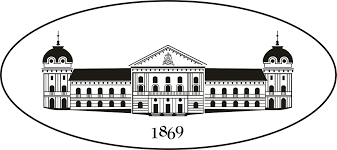 БЪЛГАРСКА АКАДЕМИЯ НА НАУКИТЕАКАДЕМИЧЕН СЕМИНАР„Актуални проблеми на науката“Зала „Проф. Марин Дринов“Отговорник: акад. Иван Иванов; тел.: 0888512067; е-mail: iivanov@bio21.bas.bgЗаместник: акад. Румен Панков; тел.: 0897246988; е-mail: rpankov@abv.bgЗаседание № 4, 2022 г.Тема: " 70-годишен юбилей на четири от стожерите на българската цивилистика : Законът за задълженията и договорите, Законът за собствеността, Законът за наследството, Законът за лицата и семейството"Лектор: член - кор. проф. д-р Иван Русчев, д.ю.нДата: 23.06.2022 г., 15:00 ч.РЕЗЮМЕ НА ЛЕКЦИЯТА Гражданското право е най-обширният отрасъл на вътрешното право. За разлика от всички европейски държави, България няма, никога не е имала свой граждански кодекс, който да систематизира различните частноправни материи – личното, вещното, облигационното, семейното, наследственото, авторското, търговското право. Тази непреодолима празнота за кодификация се запълва все пак достойно, от няколко гражданскоправни закони, приети още в навечерието и в началото на 50-те години на XX век, в една съвсем различна социално-политическа действителност. И останали, в огромната си част почти недокоснати от времето.Затова през последните няколко години – 2019-2022 г. отбелязваме последователно 70-тия юбилей на всяка от тези четири достолепни гранд-дами на българската цивилистика: Законът за лицата и семейството (ЗЛС), Законът за задълженията и договорите (ЗЗД), Законът за наследството (ЗН), Законът за собствеността (ЗС). Тези четири Херкулесови стълба, вече силно покрити с патината на времето, здраво държат огромната конструкция на цялото българско частноправно законодателство. И както титанът Атлас до безкрай ще поддържа на раменете си Земния шар, така и те ще продължават да го правят, докато дочакат законодателя все някога да намери воля и време да създаде модерна гражданскоправна кодификация. Тази лекция е и повод да си спомним за една забележителна личност, отдала целия си живот на изграждането на българската цивилистика – и като законодателна дейност и като доктрина, личност с огромен принос за БАН – академик Любен Василев (1911-1971). Създател и до смъртта си несменяем директор на Правния институт на БАН, прекарвал целите нощи в кабинета си там, и въпреки, че рано си е отишъл, оставил огромно наследство във всички клонове, на гражданското право. Станал не само духовен баща, но заедно с плеяда големи български юристи- негови съвременници - и фактически създател, на тези четири основополагащи граждански закони, чиято история и сила ще Ви представя.Тези закони са създавани в една много сложна обществено-икономическа обстановка – във времето, когато е започнала трансформацията на преобладаващата в България частна собственост към държавната (общонародна)  собственост. Когато земеделските собственици са вкарани в ТКЗС, а градската произвеждаща класа -  превърната в работници на държавата, напълно откъснати от средствата за производство, вкл. от земята.Законите като хората, имат своите рождени дати, а годишнините винаги са естествен повод за анализ на това, което вече е минало и за идеи за това, което предстои. Целта на тази лекция е да покаже как всеки от тези закони е понесъл ударите на времето, как, изменян през годините, е служил на хората и на правосъдието, което претворява законите в практиката. И дали през погледа ни, 70 години по-късно, те се нуждаят от промяна – било чрез приемане на изцяло нови, било чрез усъвършенстване и доразвитие на тези действащи закони, или от мобилизиране на обществената енергия за създаването на Граждански кодекс по подобие на всички съседни държави понастоящем.                КРАТКИ БИОГРАФИЧНИ ДАННИ ЗА ЛЕКТОРА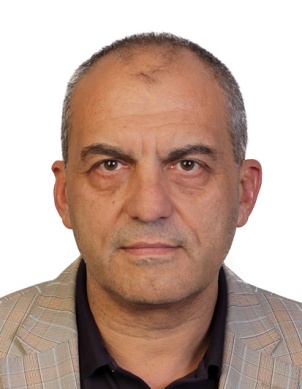 Чл.-кор. проф. Иван Русчев, д.ю.н. е професор в катедрата по Гражданскоправни науки в ЮФ на СУ „Св. Климент Охридски” от 2008 г., както и във ВСУ „Черноризец Храбър”, във ВТУ „Св. св. Кирил и Методий“. Специализирал е търговско и банково право в Университета в Женева, европейско право в Колежа на Европа, Брюж, Белгия. С дългогодишен научно-преподавателски опит от 1990 г., изнасял лекционни курсове по целия спектър от цивилистични правни дисциплини.Участвал е в множество работни групи по законопроекти, изготвяне на становища по тълкувателни решения на Върховния касационен съд, по конституционни дела, член на Съвета по законодателство към Народното събрание, подпомагал с правни консултации редица министерства, общини, университетски болници, културни институции и др. Участник в конкурсни комисии към ВСС за избор на съдии в окръжни и апелативни съдилища, към Министерството на правосъдието – по назначаване на съдии по вписванията и за държавни съдебни изпълнители.Лектор на ежегодни семинари на Нотариалната камара, пред практикуващи юристи, ръководител и постоянен лектор на Програма за специализирано обучение на адвокати по облигационно право към Центъра за обучение на адвокати при Висшия адвокатски съвет, лектор на международни адвокатски семинари, както и в семинари, организирани от Националния център за юридическо обучение, ИК „Труд и право“ и др.Член на Правния съвет на Президента на Република България, заместник - декан на Юридическия факултет на Софийския университет, арбитър в няколко арбитражни съдилища у нас и в чужбина. Практикуващ адвокат от 1993 год.Творческите му интереси обхващат основополагащи проблеми, с практическа приложимост в различни области на правото: вещното, облигационното, семейното, наследственото, търговското право, банковото и застрахователното право, гражданското право – обща част. Има множество публикации и в областта на административното право и процес – концесии, обществени поръчки, на гражданскопроцесуалното право, вкл. на конституционното право. Научните му трудове са с фундаментален характер, като същевременно са ориентирани най-вече към нормотворчеството, правораздаването, правоприлагането.